网络研讨会（ZOOM webinar）加入流程指南步骤一：下载zoom软件    下载地址：https://www.zoom.com.cn/download步骤二：打开zoom软件，选择加入会议，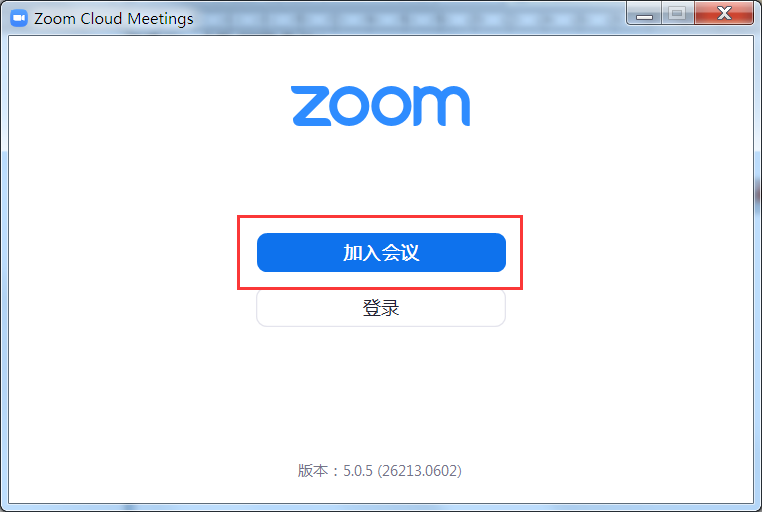 然后输入ID号：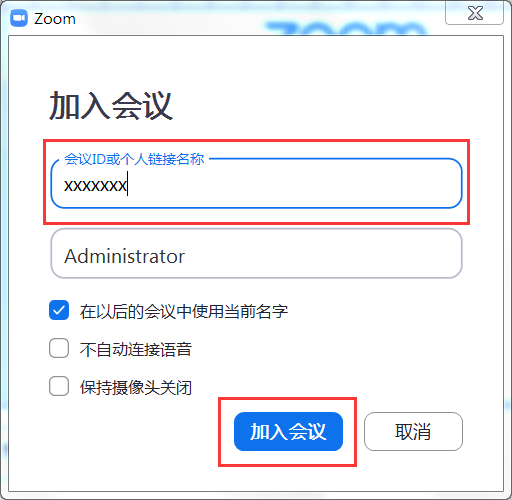 然后输入密码：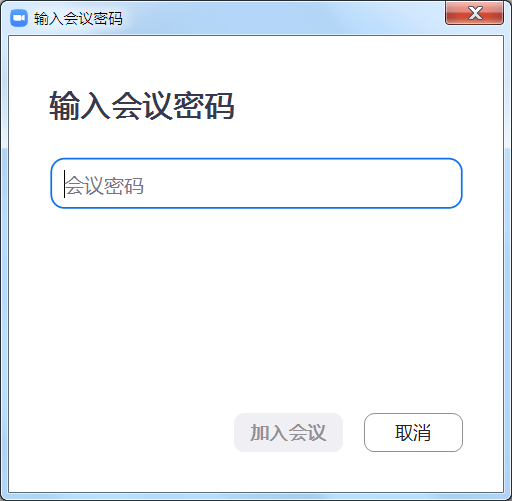 最后输入您的真实姓名和一个自己的合法邮箱：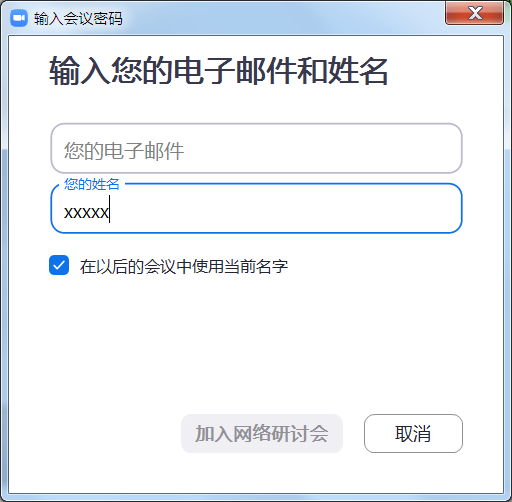 